ТЕМА 5. ПРОВІДНІ МУЗЕЇ СВІТУМузейна мережа в Україні.Лувр.Британський національний музей.Дрезденська картинна галерея.Метрополітен-музей.Ермітаж.Музейна мережа в УкраїніЗа даними Державної служби статистики України станом на початок 2017 року в Україні налічувалось 576 музеїв державної та комунальної форми власності, які зберігають державну частину Музейного фонду України.Миколаївський історичний музей (1809 р.) – перший музей в Україні, заснований на предметах з античного міста Ольвії.Частина найвідвідуваніших музеїв та заповідників знаходяться в столиці Києві та Львові, де найбільший приплив вітчизняних й іноземних туристів (див. табл.1).Таблиця 1Найвідвідуваніші музеї та історико-культурні заповідники УкраїниНаціональний Києво-Печерський історико-культурний заповідник – найбільший музейний комплекс України, де зосереджено 144 споруди, 122 з яких – пам’ятки історії і культури. Серед них – 2 унікальних підземних комплекси, храми, пам’ятки архітектури XI–XIX ст., виставкові приміщення.Фондова колекція Національного Києво-Печерського історико-культурного заповідника нараховує більше 70 тис. одиниць зберігання, з них близько 9 тис. (10 %) зі вмістом дорогоцінних металів та коштовних каменів.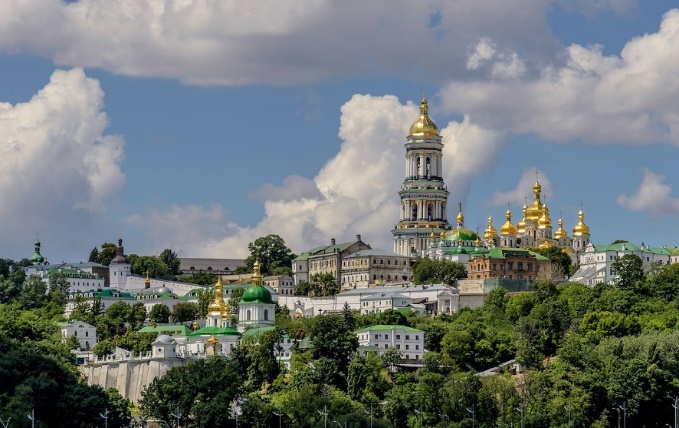 «Національний музей історії України у Другій світовій війні. Меморіальний комплекс»  до 16 липня 2015 року мав назву: Меморіальний комплекс «Національний музей історії Великої Вітчизняної війни 1941-1945 років».Музей відкрито 17 жовтня 1974 року на честь 30-річчя визволення України від нацистських загарбників, у колишньому Кловському палаці на Печерську.Меморіальний комплекс займає площу понад 10 га. До нього входять: музей з монументом «Батьківщина-мати», головна площа з Алеєю міст-героїв і скульптурними композиціями «Форсування Дніпра» й «Передача зброї», галерея героїв фронту і тилу з бронзовими горельєфними композиціями, чаша «Вогонь Слави», виставка бойової техніки і озброєння, окрема споруда, де розгорнута експозиція «На чужих війнах», відкриті для відвідування екскурсантів літак Лі-2 та гелікоптер Мі-24В.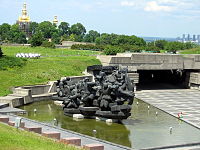 Націонаальний художній музей - музей образотворчого мистецтва в Україні, в Києві. Один із найбільших і найстаріших в країні. Заснований 1 серпня 1899 року за часів Російської імперії, на кошти російського уряду та української родини Терещенків. Будівля музею спроектована архітектором Владиславом Городецьким. Музейна колекція створена на основі пожертв Богдана Ханенка, Терещенків, Вікентія Хвойки, Миколи Біляшівського та інших. Відкритий 30 грудня 1904 року. Станом на початок ХХІ століття музейні фонди нараховують близько 40 тисяч експонатів. Має унікальну колекцію творів українського живопису, скульптури та іконопису від XII-ХХ століть.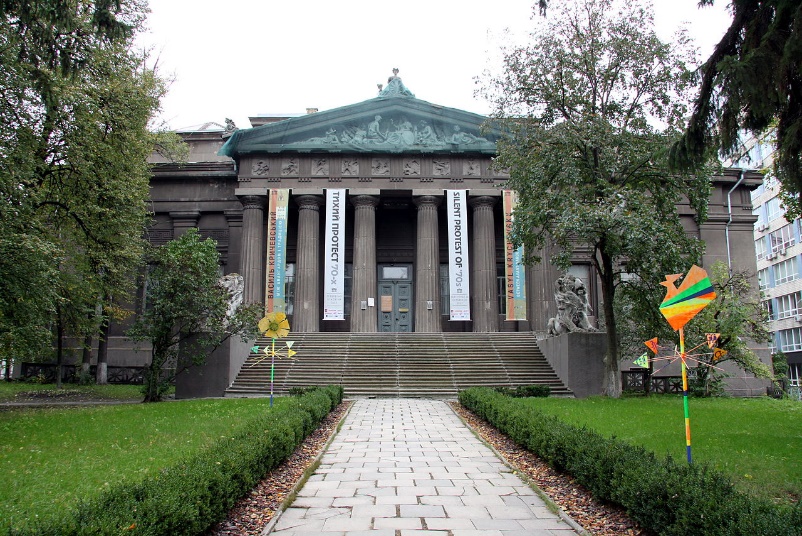 Один із найвідоміших і найстаріших музейних центрів України - Національний музей історії України (м. Київ). Свою діяльність розпочав 1899 р. як Міський музей старожитностей і мистецтв. Збірка музею, який починав свою діяльність з археологічного, історико-побутового і художнього відділів нині нараховує понад 600 тис. музейних предметів – від археологічних пам’яток первісного суспільства, трипільської культури, скіфів, ранніх, слов’ян, Київської Русі, Українського козацтва до ХХ ст.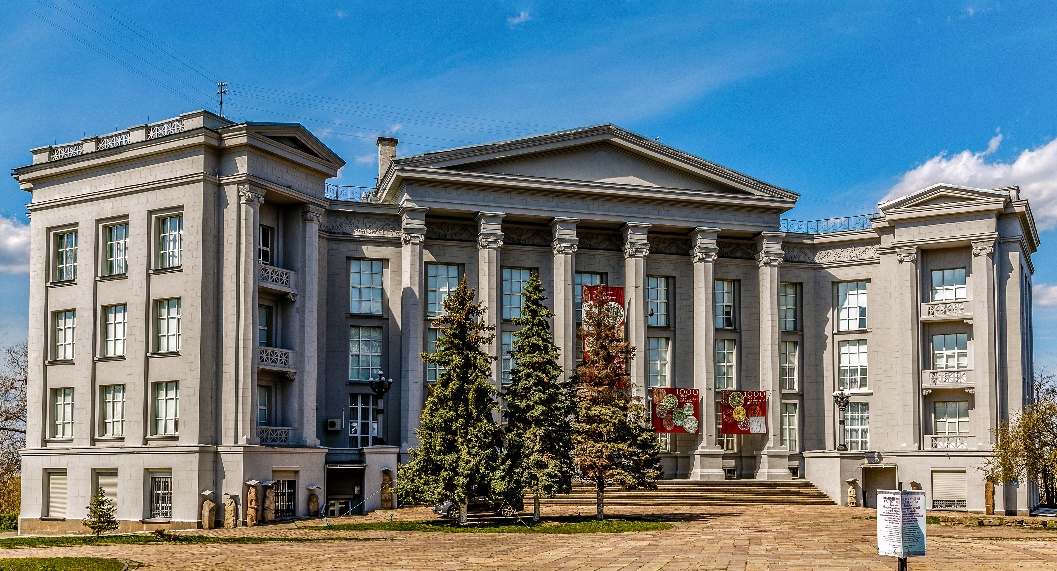 Національний заповідник «Софія Київська». До складу заповідника входять: Собор святої Софії - Премудрості Божої, Софія Київська або Софійський собор - християнський собор в центрі Києва. 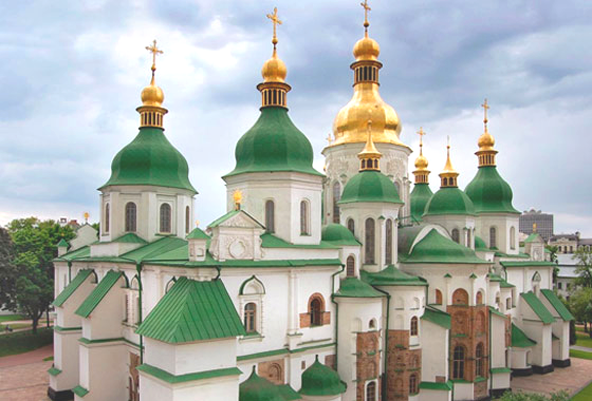 Музей «Будинок митрополита» розташований у західній частині подвір’я Софійського архітектурного комплексу, напроти головного входу до собору. До створення цієї перлини українського бароко доклали зусиль кілька київських митрополитів. Споруджений у 1722–1730 рр. за часів митрополита Варлаама Ванатовича.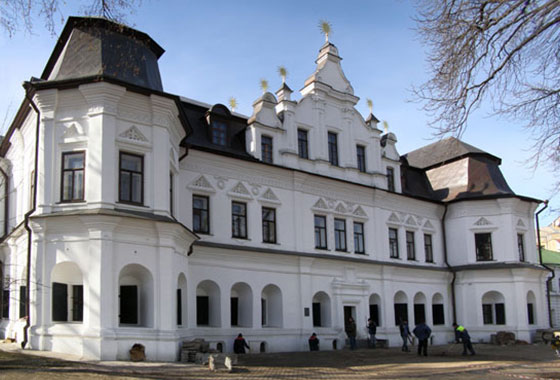 Музей «Золоті ворота» розташований у центрі Києва, неподалік від Софійського собору. Як і Софія Київська, Золоті ворота належать до найдавніших споруд Східної Європи. Пам’ятка згадується у відомій літописній статті 1037 року, що розповідає про будівничу діяльність князя Ярослава Мудрого: «Заложив Ярослав город – великий Київ, а в города сього ворота є Золоті».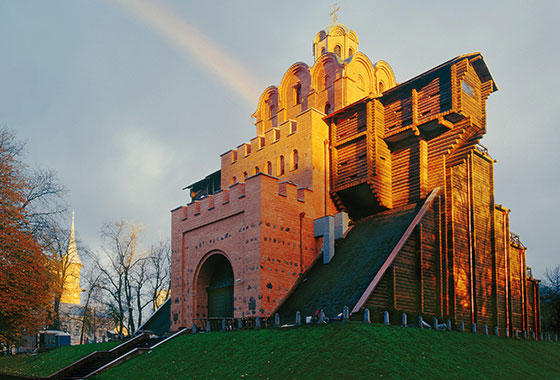 Музей «Кирилівська церква». Унікальність Кирилівської церкви, перш за все, полягає в її достеменності. Після Софії Київської це другий храм у Києві, що зберігся до наших днів з далеких часів Київської Русі. Пам’ятка, що була заснована у ХІІ ст., пережила навалу хана Батия, пограбування, що завдали їй загарбники гетьмана Януша Радзівіла, неодноразові пожежі, перехід зі статусу монастирського храму до статусу лікарняної церкви при інвалідному будинку, період нищення культових споруд за радянських часів. 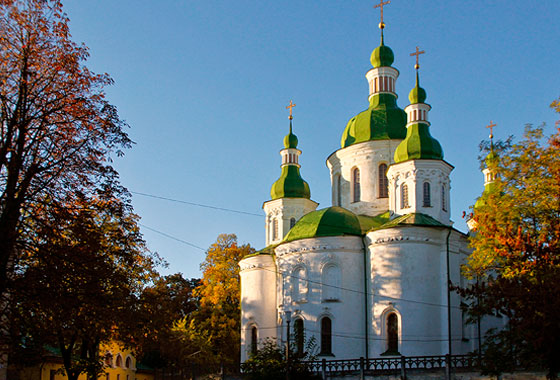 Музей «Андріївська церква» у Києві – пам’ятка історії, архітектури, живопису XVIII ст. світового значення.Вона збудована у 1747-1762 роках у стилі бароко за проектом видатного архітектора Ф.-Б. Растреллі. Довершеність ліній, чіткі пропорції, дивовижна гармонія форм і навколишнього ландшафту здобули їй загальне визнання і славу. Андріївська церква є однією з чотирьох пам’яток України, що увійшли до каталогу «100 чудес світу», виданого в Німеччині у 2002 році. Вона давно вже стала візитною карткою міста та зразком для наслідування у будівництві культових споруд.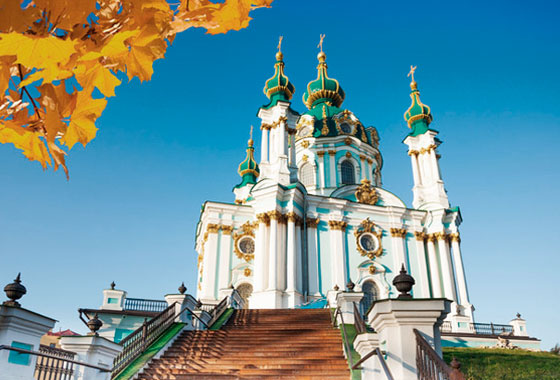 Львівський історичний музей - один із найстаріших в Україні, є скарбницею історико-культурних пам’яток не лише реґіонального, але й національного та світового значення. Часом заснування Музею вважають наступний 1893 рік, коли старовинні пам’ятки історії міста (головно маґістратські та цехові), що віддавна зберігалися у різних приміщеннях ратуші, зібрали в єдину музейну колекцію. Власної будівлі новостворена інституція на початках своєї історії не мала. Колекцію зберігали в кімнаті Міського архіву у львівській ратуші. За понад 125 років діяльності інституції сформувалося цінне фондове зібрання, яке налічує близько 380 тисяч музейних предметів.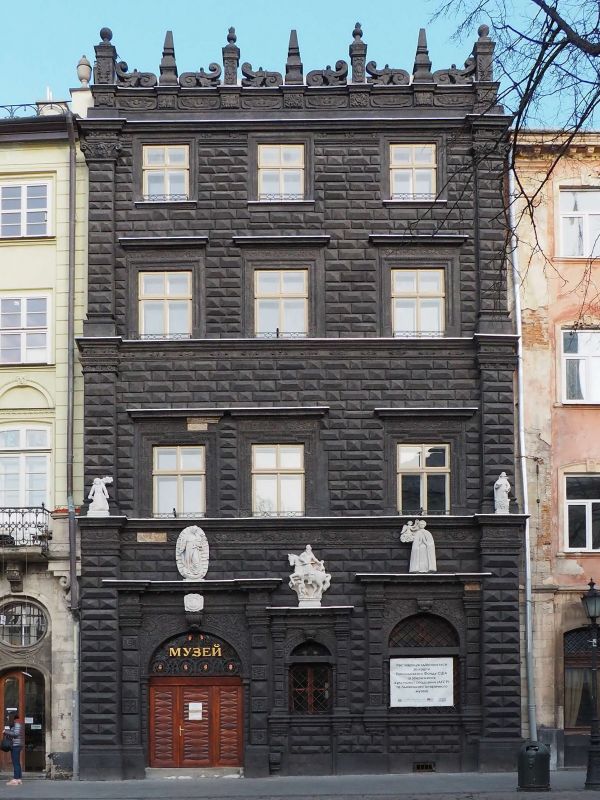 Дніпропетровський національний історичний музей імені Д. І. Яворницького - музей у місті Дніпро, який був заснований губернатором Андрієм Фабром у 1849 році. У музеї експонуються колекції від старовинних знарядь праці (часи палеоліту) до експонатів часів Другої Світової війни. Унікальними експонатами є половецькі «баби», Керносівський ідол та колекція козацьких старожитностей.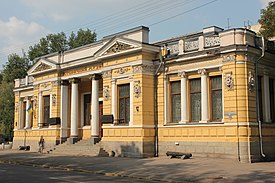 Харківський історичний музей імені М. Ф. Сумцова є прямим нащадком створеного у 1920 році Музею Слобідської України імені Г. С. Сковороди, який у 1920-1922 рр. очолював відомий український історик, етнограф та громадський діяч академік М. Ф. Сумцов. У 1920-1930 рр. музей став регіональним центром вивчення традиційних та сучасних явищ культури та побуту, а також першим українським музеєм у Харкові, що мав за мету широку популяризацію надбань національної культури.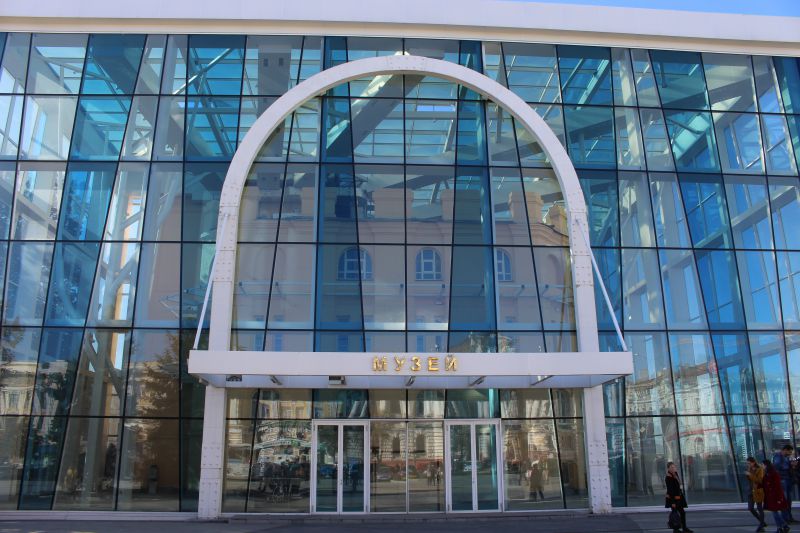 Музей народної архітектури та побуту України - музей просто неба, архітектурно-ландшафтний комплекс усіх історико-етнографічних регіонів України. Розташований на південній околиці Києва, у Голосіївському районі, поблизу місцевості Пирогів. Загальна площа - 133,5 га.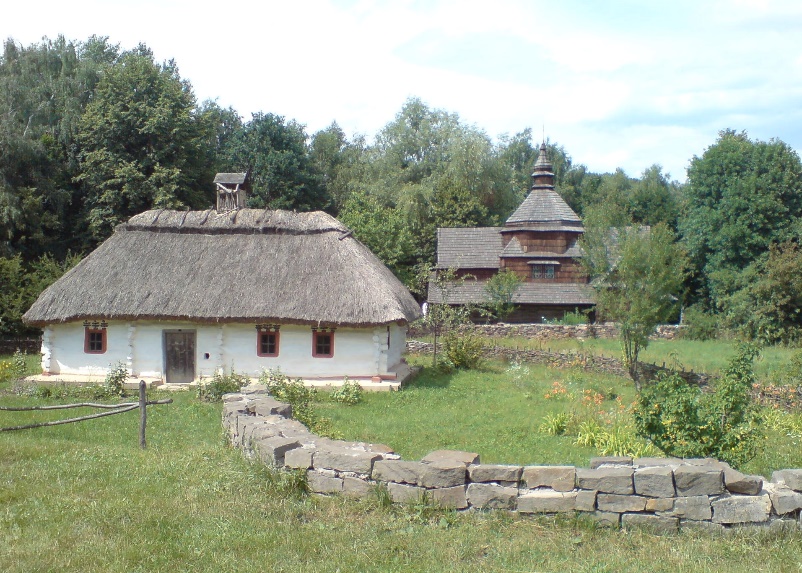 Національний заповідник «Хортиця». Статус національного заповідника «Хортиця» отримав в 1993 році. Підпорядковується Міністерству культури і інформаційної політики України. З 2007 року Національний заповідник «Хортиця» очолює кандидат історичних наук Остапенко Максим Анатолійович.Зараз до складу Національного заповідника «Хортиця» входять: острів Хортиця, прилеглі острови (Байда, Три стоги, Дубовий, Розстебин), скелі Середня і Близнюки, урочище Вирва на правому березі Дніпра, а, також, пам'ятник історії національного значення «Кам'янська Січ »на Херсонщині.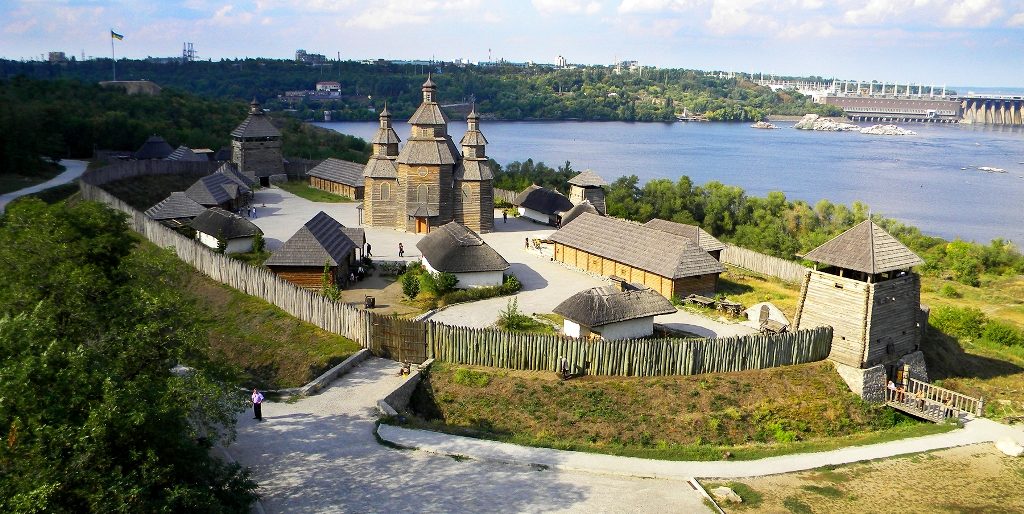 Таблиця 2Провідні музеї Запорізької областіЛуврНа сьогодні самий популярний музей світу – Лувр. Музе́й Лу́вру (фр. Musée du Louvre) - один з найбільших музеїв світу, розташований на правому березі Сени в першому окрузі Парижа. Музей було відкрито 1793 року під назвою Центрального музею мистецтв Республіки в результаті перетворень Великої французької революції.Лувр демонструє 35 000 експонатів, від найдавніших часів до XIX століття на виставковій площі 72 735 м². Основу музейного фонду музею становлять королівські збірки, націоналізовані колекції монастирів, церков і знатних сімей; трофеїв, привезених з інших країн в результаті походів Наполеона та ін. Відвідувачів до музею в першу чергу приваблюють статуї Ніки Самофракійської, Венери Мілоської та картина «Джоконда» («Мона Ліза») Леонардо да Вінчі, тому Лувр ще називають «музеєм трьох жінок».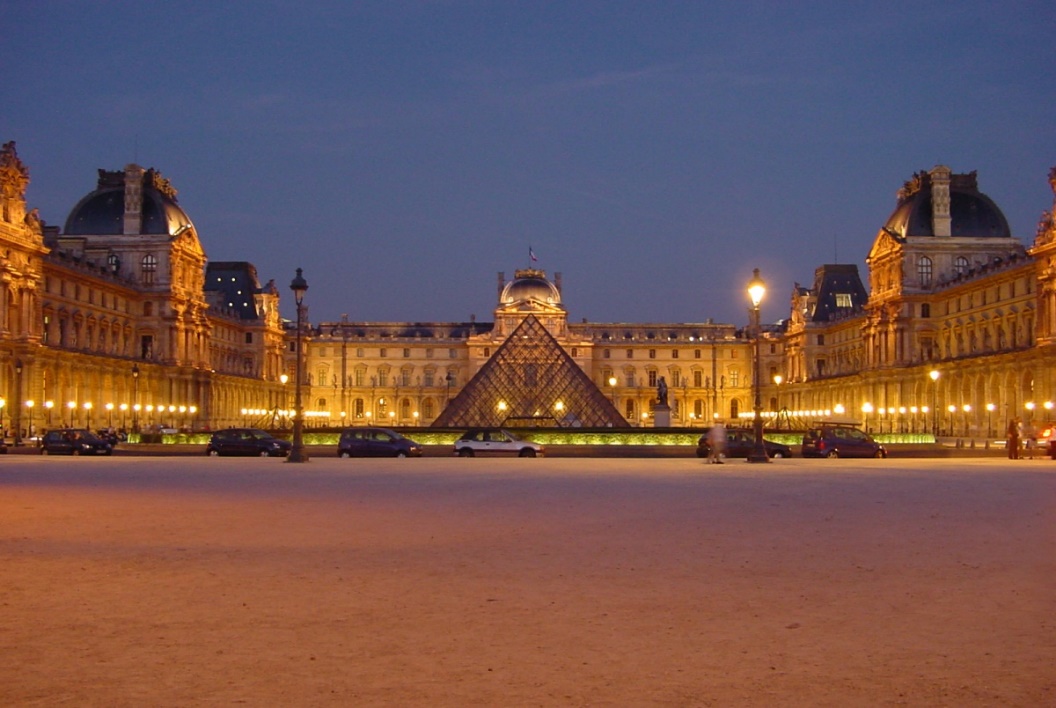 Британський національний музейБританський національний музей – головний музей Великої Британії в Лондоні, розташований на Great Russell Street. Найстаріший музей світу, заснований декретом англійського парламенту у 1753 р. та відкритий для огляду у 1759 р. Початок Британському національному музею було покладено приватною особою – сером Гансом Слоаном, який в запропонував парламенту купити його наукову колекцію за 20 000 фунтів стерлінгів. Покладені в основу музею колекції були куплені не на державні кошти, а на прибуток від національної лотереї. Під час її проведення був зібраний фонд в 300 000 фунтів стерлінгів. У Британському музеї зберігаються скульптури афінського храму Парфенон (Мармур Елгіна або скульптури акрополя); колосальні статуї єгипетських богів і фараонів, мумії, гробниці, знаменита на весь світ бальзатова плита – «Розеттський камінь» (195 рік до н. е.), який дав ключ до розшифрування єгипетських ієрогліфів. В 1814-1815 роки парламент купив у лорда Ельджина Мармури Елгіна з афінського Парфенона. Лорд Ельджин вивіз їх з Афінського Парфенону, а Британський музей досі їх не повернув. Відвідування музею безкоштовне.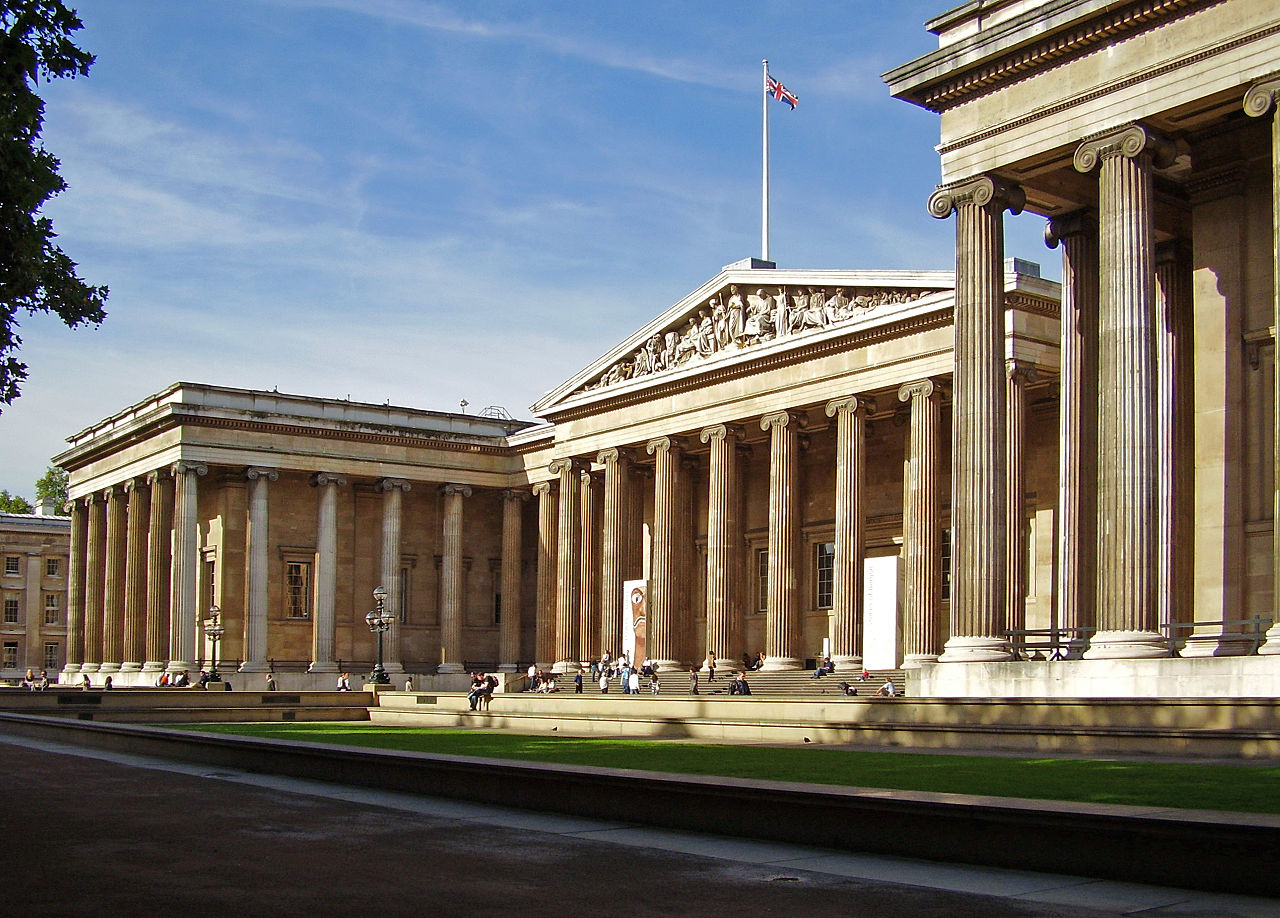 Дрезденська картинна галерея або Галерея старих майстрів Дрезденська картинна галерея або Галерея старих майстрів - всесвітньо відома колекція картин від Відродження до барокко. Перлиною зібрання є «Сикстинська Мадонна» Рафаеля. Ця галерея створювалась як закрите королівське зібрання, яке стало згодом публічним музеєм. Колекція створювалася в першій половині XVIII століття при саксонських курфюрстах - королях Польщі Августі II Сильному (1670–1733) і Августі III (1696–1763). Зібрання картин швидко збільшувалося, в 1746 році для Галереї, за посередництва Франческо Альґаротті, було придбано одночасно 100 шедеврів мистецтва. Галерея стала відомою у Європі вже у 1747 році.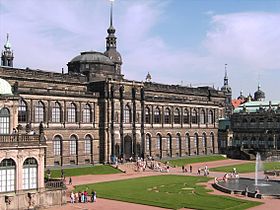 Метрополітен-музей в Нью-ЙоркуМетрополітен-музей в Нью-Йорку – один з провідних музеїв світу та найбільший художній музей США, заснований в 1870 р. і формувався за рахунок дарунків та пожертвувань окремих громадян. Головна його будівля знаходиться у Центральному парку на Манхеттенському Верхньому Іст Сайді, філія - у парку Форт-Трайон. Четвертий за відвідуваністю та четвертий за площиною музей у світі. Музейний фонд становить більше 2 мільйонів експонатів, які охоплюють 5000 річну історію культури людства з усіх точок світу. У колекції представлено твори художників різних мистецьких шкіл: італійської (Рафаель, Крівеллі, Бронзіно, Боттічеллі, Тиціан, Гварді), голландської (Рембрандт, Вермеєр, Хальс, Брейгель Старший), фламандської (Рубенс, Ван Дейк), німецької (Дюрер, Кранах Старший, Гольбейн Молодший), іспанської (Ель Греко, Веласкес, Сурбаран, Рібера, Гойя), французької (Пуссен, Ватто, Буше, Фрагонар, Шарден, Курбе, Коро, Енгр, Дега, Модільяні, Пікассо), англійської (Гейнсборо, Тернер, Констебл), американської (Стюарт, Хікс, Хоммер). Світовими шедеврами музею стали картини «Автопортрет» Рембрандта, «Мадонна з дитиною та святою Анною» Дюрера, «Портрет Філіппа IV» Веласкеса.Метрополітен-музей проводить значну виставкову роботу, організовуючи виставки-гіганти, у яких беруть участь чимало музеїв з інших країн. Прикладом такої виставки є «Слава Візантії», у якій  брали участь 119 музеїв з 24 країн світу. Екскурсії проводяться багатьма мовами світу, а також мовою жестів для глухонімих.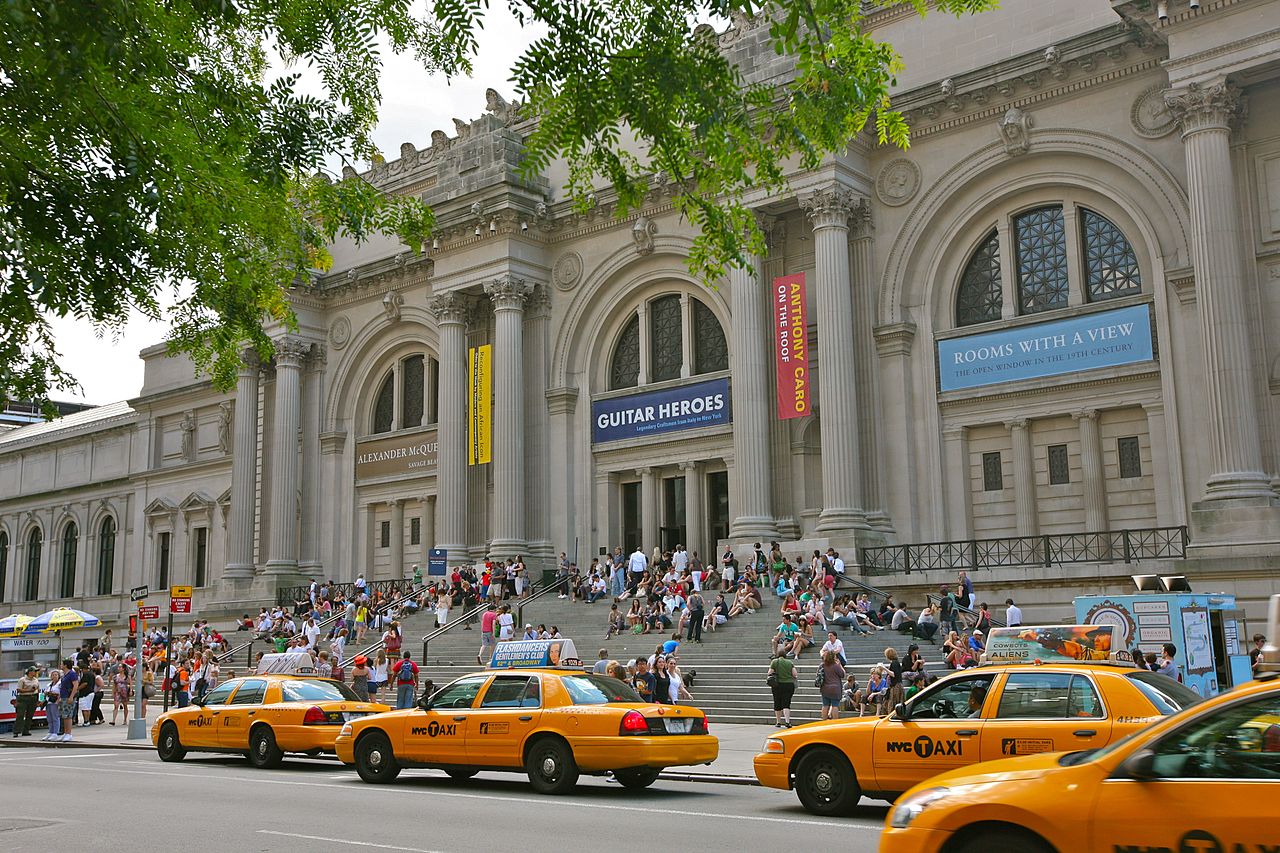 6. Державний Ермітаж Державний Ермітаж - один з найбільших художніх музеїв світу, розташований у Санкт-Петербурзі. «Ермітаж» французькою мовою означає відлюдне місце, місце усамітнення. Пізніше ця назва була перенесена на усю картинну галерею. До речі, між художнім музеєм і картинною галереєю немає різниці, назви зберігається за традицією. У 1764 р. Ермітаж був заснований Катериною ІІ, коли у нещодавно побудований Зимовий палац доставили колекцію з 225 картин з Берліну.  Мистецькі колекції - полотна голландських і фламандських художників, античну скульптуру збирав ще Петро І. У складі колекцій Ермітажу є світові шедеври – полотна Рафаеля «Мадонна Конестабіле», Леонардо да Вінчі «Мадонна Бенуа», Рембрандта «Давид та Іонафан».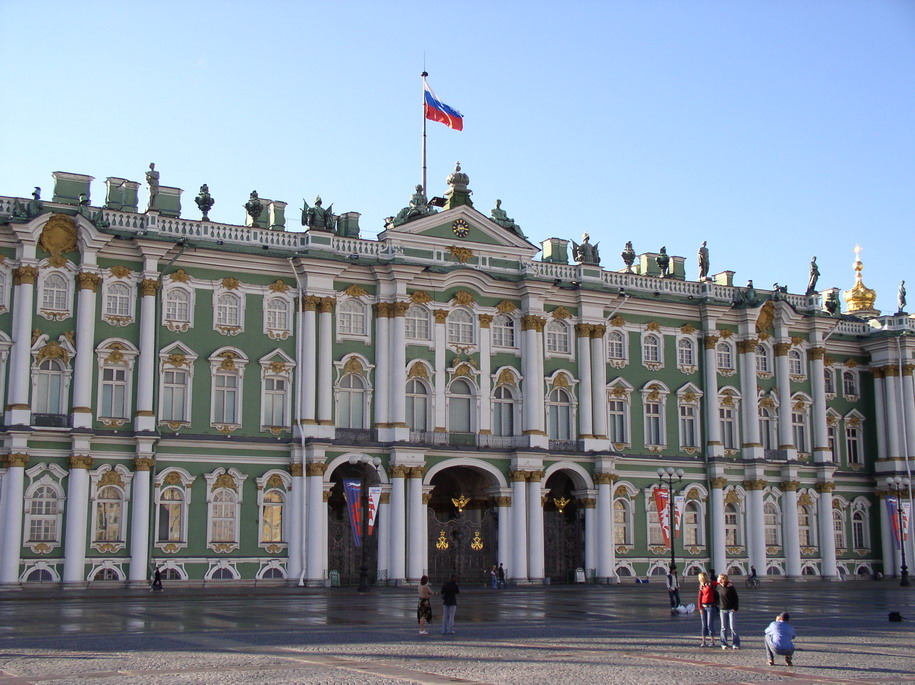 Контрольні питання:Які музеї є найвідвідуванішими у світі?Чим пояснюється висока відвідуваність Лувру та інших музеїв?Чим можна пояснити аттрактивність Лувру?Коли було засновано Британський музей?В якому році музей було відкрито для відвідування?Скільки музейних предметів на сьогодні нараховує колекція Британського музею?Що значить слово «Ермітаж» у перекладі з французької?В якому році і ким було засновано Ермітаж?Музеї якого профілю є найвідвідуванішими в Північній Америці?Що є спільним для європейських та північноамериканських музеїв?№Назва1Національний Києво-Печерський історико- культурний заповідник2«Національний музей історії України у Другій світовій війні. Меморіальний комплекс»3Національний художній музей України4Національний заповідник «Софія Київська»5Національний музей історії України 6Львівський історичний музей7Дніпропетровський національний історичний музей імені Д. І. Яворницького8Харківський історичний музей9Музей народної архітектури та побуту України10Національний заповідник «Хортиця»Назва музейної установиРік створенняКількість відвідувачів на рікКількість музейних предметівМузей історії запорозького козацтва Національного заповідника “Хортиця”1983200–250 тис.32 тис.Запорізький обласний краєзнавчий музей192192–94 тис.108 тис.Запорізький обласний художній музей197130 тис.13 тис.Музей історії зброї (м. Запоріжжя)200430 тис.4 тис.Музей	ретро-автомобілів “Фаетон”200842 тис.130Музей техніки Богуслаєва201220,9 тис.10 тис.